	Registro de formación de fe	fecha: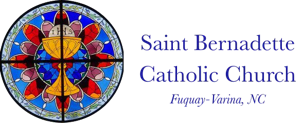 	2021-2022	22/7/21Padres: Por favor lean las siguientes normas del programa y firmen con fecha del acuerdo.Acuerdo del Programa parental con los Padres de familiaLas familias deben estar registradas como feligreses de St. Bernadette. (Comuníquese con  bus.mgr@stbnc.net o 919-552-8758 ext 205 si no está seguro)Los padres y los niños deben participar activamente en la Liturgia cada fin de semana y días santos. Alentamos a las familias a ser voluntarias en uno de nuestros ministerios parroquiales ofreciendo su servicio a la Iglesia.Se requiere la presencia del niño en el aula de clase. Después de tres sesiones de ausencia en las clases se debe repetir la clase. Se requiere acceso Wi-Fi. Los padres deben tener un correo electrónico y un número de teléfono válidos. Debe aceptar la invitación de Google Classroom. Los padres son responsables de comunicarse activamente con los catequistas, con la oficina de Formación de La Fe, y deben monitorear el progreso de sus hijos. Debe utilizar el nombre completo de su hijo como identificación en Google Classroom.Los jóvenes de la escuela media / secundaria no deben usar otra identificación, sino deben usar su nombre completo.El pago de la cuota de inscripción se espera sea cancelado en su totalidad en el momento de la inscripción.Los padres están obligados a ayudar en la formación de la fe según sea necesario en el aula, en proyectos de servicio, o en proyectos sociales.Hemos leído los requisitos enumerados anteriormente y nuestra familia ha acordado seguirlos.Información familiar - por favor, escriba claramenteInformación para estudiantesCondición médica / diferencia de aprendizaje esta información es confidencialLos Sacramentos del estudiante: señale e incluya la fecha del Sacramento. Si el estudiante no está bautizado, comuníquese con el director de la fe 919-552-8758Programa 2020-2021Programa 2021-2022Tarifas del programaPor favor, envíe un formulario por correo electrónico a cada uno: bus.mgr@stbnc.net  y dre@stbnc.netUso exclusivo de la Oficina Parroquial:Nombre del padre		                                         	firma                                              fecha       Padre Apellidos      Nombre      Teléfono       Email      Email       Madre Apellidos      Nombre      Teléfono       Email       Email       Dirección      		Dirección      		Ciudad        Zip       Apellidos      Nombre      Fecha de nacimiento        dd/mm/aaGrado escolar a partir de agosto de 2021    Email      Teléfono      Alergias alimentarias u otras alergias      Alergias alimentarias u otras alergias      Condición(es) médica(s)      ¿Necesita tomar medicina durante la formación de la fe SíNo?Condición(es) médica(s)      En caso afirmativo, enumere los medicamentos       Diferencias de aprendizaje      Diferencias de aprendizaje       Bautismo       fecha       dd/mm/aaIglesia      Iglesia      Iglesia      Se requiere el certificado de bautismo Se requiere el certificado de bautismo Dirección      Ciudad     Se requiere el certificado de bautismo Se requiere el certificado de bautismo Código postal de estado      País       Primera Comunión  fecha           dd/mm/aaIglesia      Iglesia      Iglesia      Dirección      Ciudad     Código postal de estado      País      ¿El niño/a participó en la Formación de Fe en 2020-2021?   Sí    No¿El niño/a participó en la Formación de Fe en 2020-2021?   Sí    No¿El niño/a participó en la Formación de Fe en 2020-2021?   Sí    NoEn caso afirmativo, estaban en la clase de preparación para la Primera Comunión  Año 1                     Confirmación de la escuela secundaria  Año 1  Verifique la preferencia y el grado para los días / horas de clase.Verifique la preferencia y el grado para los días / horas de clase.Verifique la preferencia y el grado para los días / horas de clase.Verifique la preferencia y el grado para los días / horas de clase.Primaria: Grado          1      2    3      4    5     Martes 5:00 – 6:00PM  6:30 – 7:30PM   Miércoles                          5:00 – 6:00PM  6:30 – 7:30PMPrimaria: Grado                                1      2    3     Jueves 5:00 – 6:00PM Escuela Intermedia                           6     7    8     Miércoles                          5:00 – 6:10PM  6:15 – 7:30PMEscuela Secundaria                 Año 1       Año 2         Año 3 (el estudiante no completó el Año 2)                       Solo los domingos de 6:15 a 7:30 PMSolo los domingos de 6:15 a 7:30 PMSolo los domingos de 6:15 a 7:30 PMProgramaTarifa sacramental, si correspondeAgregarTotalEscuela Primaria o MediaUS$ 60Primera Reconciliación y Primera Comunión en 2022US$ 30US$90Confirmación de escuela secundaria Año 1 US$ 90US$ 90Confirmación de escuela secundaria Año 2 o Año 3US$ 90ConfirmaciónUS$ 30US$120Límite familiar excluyendo la cuota sacramental por niño/jovenUS$ 150Registration Date:Receipt #:# Children registered:Amount Due:Amount Received: Cash  Check  Credit/DebitFamily ID#Student ID#Balance due:Payment received by:                                                       Check#Payment received by:                                                       Check#Payment received by:                                                       Check#Comments/Notes:Comments/Notes:Comments/Notes: